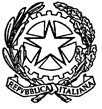 DICHIARAZIONE PERSONALE PER L’ATTRIBUZIONE DEL BONUS (comma 128 della L. 107/2015)                                                                                                      AL DIRIGENTE SCOLASTICO Il/La  sottoscritto/a……………………………………………..  nato/a  a …… ………….. il ………………….. docente con incarico a tempo indeterminato in servizio, per il corrente anno scolastico, presso codesta  Istituzione scolastica, presa visione del documento recante i criteri per la valorizzazione dei docenti e l’accesso al fondo di cui all’art. 1, commi 126, 127, 128 della L. 107/2015, ai sensi del DPR 445/2000, consapevole delle responsabilità derivanti da dichiarazioni false o mendaci,   dichiara : In merito alle comunicazioni con le famiglieIn merito al miglioramento dell’istruzione*Verbali, registri, date, protocolli, relazioni, power point ecc.In merito all’attività di aggiornamento*Copia attestatiIn merito alla partecipazione di gare e concorsi*relazione, attestati ecc.In merito alla qualificazione a gare e concorsi*per esempio attestati di qualificazione, relazione sulla partecipazione ecc.In merito a percorsi interdisciplinari*per esempio progetto UDA trasversale, esiti con documenti in power point o altroIn merito alle Buone pratiche In merito alle Buone prassidichiara inoltre1.di non essere incorso/a  in sanzioni disciplinari negli ultimi due anni2. di aver compilato  la scheda  punteggio e i relativi allegati  e di aver inoltrato il tutto  all’indirizzo avis02100b@istruzione.it   ( non oltre  il  30 giugno 2018) specificando  nell’oggetto “Bonus 2017/2018”3.Che quanto dichiarato nella scheda di valutazione corrisponde al vero e trova riscontro nei documenti in proprio possesso  ed  agli atti della scuola Autorizza l’Amministrazione  al trattamento dei  propri dati personali ai fini della procedura di cui trattasi ai sensi del D.Lgs 196/2003Montella 1/06/2018									in fede ISTITUTO D’ISTRUZIONE SECONDARIA SUPERIORE“RINALDO D’AQUINO”C.F. 91010430642 – Cod. Mecc. AVIS02100Be-mail  avis02100b@istruzione.it  P.E.C.  avis02100b@pec.istruzione.itISTITUTO D’ISTRUZIONE SECONDARIA SUPERIORE“RINALDO D’AQUINO”C.F. 91010430642 – Cod. Mecc. AVIS02100Be-mail  avis02100b@istruzione.it  P.E.C.  avis02100b@pec.istruzione.itISTITUTO D’ISTRUZIONE SECONDARIA SUPERIORE“RINALDO D’AQUINO”C.F. 91010430642 – Cod. Mecc. AVIS02100Be-mail  avis02100b@istruzione.it  P.E.C.  avis02100b@pec.istruzione.it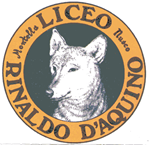 hirpina audaciaLiceo Scientifico – Liceo delle scienze umane – Liceo MusicaleVia Scandone – 83048  Montella (AV)Segreteria:  0827 1949166  fax:  0827 1949162 -  Dirigente Scolastico: 0827 1949161Liceo Classico - Via Fontanelle, 1 -  83051 Nusco (AV) - 0827 64972Istituto Professionale - settore industria e artigianato – indirizzi:  Produzioni industriali e artigianali (PIA) - Manutenzione e assistenza tecnica (MAT)Via Verteglia – 83048  Montella (AV) 0827 1949183 - fax 0827 1949182Istituto Tecnico - settore Tecnologico - ind.  Informatica e TelecomunicazioniVia Verteglia – 83048  Montella (AV) 0827 1949183 - fax 0827 1949182Istituto Tecnico - settore Tecnologico -  ind. Meccanica, meccatronica ed energia  Via Tuoro – 83043 Bagnoli Irpino (AV) -  tel 0827 62268Unità Didattica  II livello rete territoriale CPIA (già corso serale SIRIO)Via Tuoro – 83043 Bagnoli Irpino (AV) -  tel 0827 62268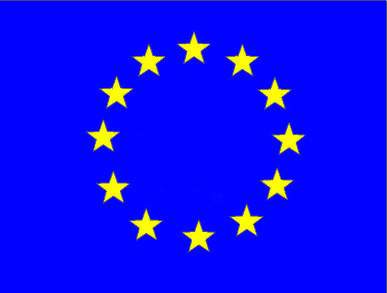 N.Tipo di comunicazione: e-mail , lettera prot. o telefonata dataClasse allievo/iN.Tipo di attivitàClasse/i coinvolteDOCUMENTABILITA’Riferimento documentazione *N.Tipo di attività ( in presenza , on line, mista)Oggetto  del corso ed altri riferimentin. oreDOCUMENTABILITA’ *N.Tipo di attivitàRisultati conseguiti Classe/i coinvolteDOCUMENTABILITA’ *N.Tipo di attivitàQualificazione Classe/i coinvolteDOCUMENTABILITA’ *N.Tipo di attivitàRisultati ottenuti  Discipline coinvolteClasse/i coinvolteDOCUMENTABILITA’*N.Tipo di EsperienzaClassi coinvolte DOCUMENTABILITA’N.Tipo di attività condivisaDOCUMENTABILITA’Classe/i coinvolteDocenti coinvolti